Accountability sheets:                                                                                                                                                  Date: ______________________________.Work with the time you have today…15 ------------------------------------------------------------------------------------------------30 ------------------------------------------------------------------------------------------------45 ------------------------------------------------------------------------------------------------60 ------------------------------------------------------------------------------------------------15 ------------------------------------------------------------------------------------------------30 ------------------------------------------------------------------------------------------------45 ------------------------------------------------------------------------------------------------60 ------------------------------------------------------------------------------------------------15 ------------------------------------------------------------------------------------------------30 ------------------------------------------------------------------------------------------------45 ------------------------------------------------------------------------------------------------60 ------------------------------------------------------------------------------------------------15 ------------------------------------------------------------------------------------------------30 ------------------------------------------------------------------------------------------------45 ------------------------------------------------------------------------------------------------60 ------------------------------------------------------------------------------------------------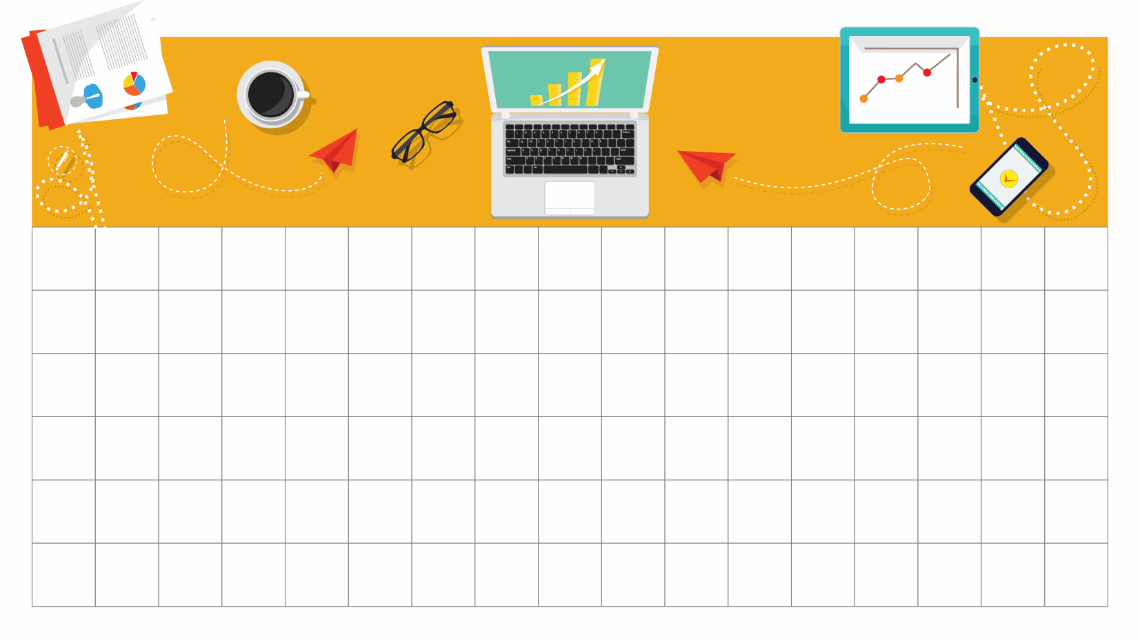 45-minute kick start…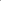 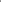 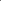 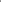 